2023 Parade RulesFor the safety and well-being of participants and spectators of the parade, the established set of rules will be strictly enforced. Parade marshals are in place to ensure the safety of spectators and participants. The Champaign County Freedom Celebration Committee, and the parade marshals, have the authority to remove any entrant from the parade for failure to comply with these rules:Item (including candy) distribution is allowed with the following restrictions: Items must be handed to spectators; throwing of items is strictly prohibited, no political handouts. Only prepackaged candy is allowed.All vehicles and floats must be decorated and are encouraged to depict this year’s theme.Maximum height of a unit is not to exceed thirteen (13) feet. Maximum length is limited to two (2) vehicles. Exceptions may be considered for floats – contact parade chair listed below.Floats and entries must be constructed of fire‐retardant materials and equipped with a fire extinguisher (subject to inspection).Gaps in the parade should be avoided. To reduce gaps, vehicles should limit their speed to the pace of a slow walk (approximately 2 miles per hour) and stay within two car‐lengths of the preceding entry. Please take into consideration that marching bands and balloon handlers may move at a slower pace.Children under 12 must be accompanied by an adult.Horse units are encouraged but must designate an individual to clean up after horses at the staging area AND during the parade. Horse units without a designated person will not be allowed to enter the line‐up.For safety reasons, only floats and vehicles that are IN the parade will be allowed into the staging area. Anyone who is dropping someone off to be in the parade can park in the north section of the E‐14 parking lot.  Marching band students should be dropped off in the high school marching bands staging area which is in the SW lot of the State Farm Center.These rules are in place to provide a safe and enjoyable parade experience for everyone.  The Champaign County Freedom Celebration Committee assumes no responsibility or liability in the event of injury or accident. Parade line‐up and staging assignments will be distributed at the end of June.Please direct any questions to:
The Parade Chair at ccfcparade@gmail.comPARADE REGISTRATION 2023 FORM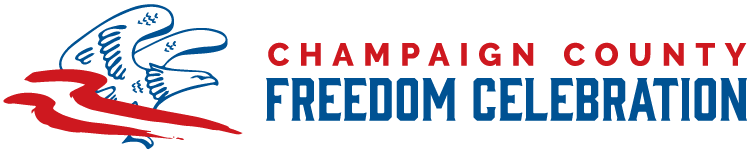 ORGANIZATION:   CONTACT NAMEFIRST							LASTPHONE                                                                                      EMAILPLEASE DESCRIBE YOUR EXPECTED ENTRY, SPECIFICALLY THE LENTH NEEDED. (EXAMPLES: WALKERS/ TWO BRANDED VEHICLES, VEHICLE WITH FLOAT, PERSONAL VEHICLE, TRACTOR, HORSE DRAWN)PASSING ANYTHING OUT (CANDY, BROCHURES, ITEMS)APPROXIMATE NUMBER OF PARTICIPANTS (PRIOR APPROVAL NEEDED FOR 30+)COMMENTS, QUESTIONS, CONCERNSFor the safety and well-being of participants and spectators of the parade, please review the 2023 Parade Rules.I acknowledge that the Champaign County Freedom Celebration Parade Rules have been received, read and fully understood. I agree to abide by the stated rules and I understand that failure to comply with the Parade Rules may result in removal of parade entry.*** Your entry is not confirmed until you receive an email from ccfcparade@gmail.com confirming it. Confirmation email will come within three (3) business days of submitting. Payment must be submitted at time of entry unless otherwise prearranged. ***TYPE OF ENTRYPRICECHECK WHICH ONEPARADE REGISTRATION FOR POLITICAL ENTRY $100BUSINESS OR FOR-PROFIT ORGANIZATION $50NON-FOR-PROFIT ORGANIZATION $30VETERANS ORGANIZATION $20